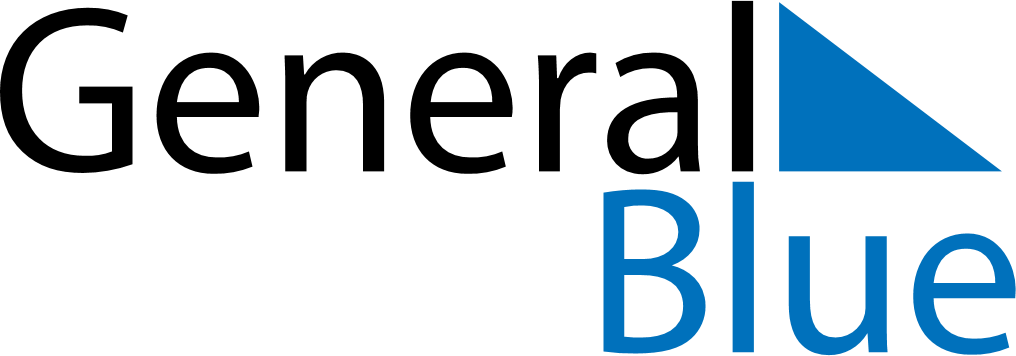 October 2024October 2024October 2024October 2024October 2024October 2024Kingston, Tasmania, AustraliaKingston, Tasmania, AustraliaKingston, Tasmania, AustraliaKingston, Tasmania, AustraliaKingston, Tasmania, AustraliaKingston, Tasmania, AustraliaSunday Monday Tuesday Wednesday Thursday Friday Saturday 1 2 3 4 5 Sunrise: 5:43 AM Sunset: 6:17 PM Daylight: 12 hours and 33 minutes. Sunrise: 5:41 AM Sunset: 6:18 PM Daylight: 12 hours and 36 minutes. Sunrise: 5:40 AM Sunset: 6:19 PM Daylight: 12 hours and 39 minutes. Sunrise: 5:38 AM Sunset: 6:20 PM Daylight: 12 hours and 42 minutes. Sunrise: 5:36 AM Sunset: 6:21 PM Daylight: 12 hours and 45 minutes. 6 7 8 9 10 11 12 Sunrise: 6:34 AM Sunset: 7:23 PM Daylight: 12 hours and 48 minutes. Sunrise: 6:33 AM Sunset: 7:24 PM Daylight: 12 hours and 51 minutes. Sunrise: 6:31 AM Sunset: 7:25 PM Daylight: 12 hours and 54 minutes. Sunrise: 6:29 AM Sunset: 7:26 PM Daylight: 12 hours and 56 minutes. Sunrise: 6:27 AM Sunset: 7:27 PM Daylight: 12 hours and 59 minutes. Sunrise: 6:26 AM Sunset: 7:28 PM Daylight: 13 hours and 2 minutes. Sunrise: 6:24 AM Sunset: 7:30 PM Daylight: 13 hours and 5 minutes. 13 14 15 16 17 18 19 Sunrise: 6:22 AM Sunset: 7:31 PM Daylight: 13 hours and 8 minutes. Sunrise: 6:21 AM Sunset: 7:32 PM Daylight: 13 hours and 11 minutes. Sunrise: 6:19 AM Sunset: 7:33 PM Daylight: 13 hours and 14 minutes. Sunrise: 6:17 AM Sunset: 7:34 PM Daylight: 13 hours and 17 minutes. Sunrise: 6:16 AM Sunset: 7:36 PM Daylight: 13 hours and 19 minutes. Sunrise: 6:14 AM Sunset: 7:37 PM Daylight: 13 hours and 22 minutes. Sunrise: 6:12 AM Sunset: 7:38 PM Daylight: 13 hours and 25 minutes. 20 21 22 23 24 25 26 Sunrise: 6:11 AM Sunset: 7:39 PM Daylight: 13 hours and 28 minutes. Sunrise: 6:09 AM Sunset: 7:41 PM Daylight: 13 hours and 31 minutes. Sunrise: 6:08 AM Sunset: 7:42 PM Daylight: 13 hours and 34 minutes. Sunrise: 6:06 AM Sunset: 7:43 PM Daylight: 13 hours and 36 minutes. Sunrise: 6:05 AM Sunset: 7:44 PM Daylight: 13 hours and 39 minutes. Sunrise: 6:03 AM Sunset: 7:46 PM Daylight: 13 hours and 42 minutes. Sunrise: 6:02 AM Sunset: 7:47 PM Daylight: 13 hours and 45 minutes. 27 28 29 30 31 Sunrise: 6:00 AM Sunset: 7:48 PM Daylight: 13 hours and 47 minutes. Sunrise: 5:59 AM Sunset: 7:49 PM Daylight: 13 hours and 50 minutes. Sunrise: 5:57 AM Sunset: 7:51 PM Daylight: 13 hours and 53 minutes. Sunrise: 5:56 AM Sunset: 7:52 PM Daylight: 13 hours and 56 minutes. Sunrise: 5:54 AM Sunset: 7:53 PM Daylight: 13 hours and 58 minutes. 